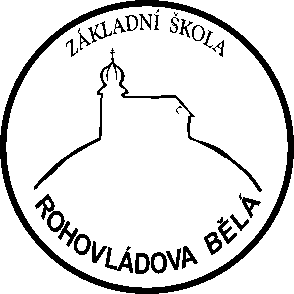          Základní škola Rohovládova Bělá,				                     okres Pardubicepříspěvková organizace, IČO: 48160610                                 533 43 Rohovládova Bělá 32, tel.: 466 942 343, skola@zsrohb.czK rukám ředitelky školyMgr. Jana FolprechtovéVěc: Žádost o přijetí žáka k základnímu vzděláváníŽadatel (zákonný zástupce žáka)  Jméno a příjmení, datum narození: ..………………………….……………………………………..............................................................Místo trvalého pobytu: ……………………………………………………………………………….Jiná adresa pro doručování: ……………………………………………………………………………E-mail a telefon: ……………………………………………………………………………………….Účastník řízení (žák)Jméno a příjmení žáka: ………….…………………………………………………………………......Datum narození: ……………………………………………………………………………………….Trvalé bydliště: ……………………………………….…………………………………….................Žádám o přijetí žáka k povinné školní docházce do Základní školy Rohovládova Bělá, okres Pardubice, příspěvkové organizace, ode dne 1. 9. 2023 do 1. ročníku.Základní škola Rohovládova Bělá je správcem osobních údajů. Informace o zpracování svých osobních údajů naleznete na: www.zs.rohovladovabela.cz; sekce GDPR.Se všemi podmínkami přijetí do základní školy jsem byl/a seznámen/a. Prohlašuji, že údaje, které jsem uvedl/a v žádosti, jsou pravdivé. Starší sourozenec navštěvující ZŠ Rohovládova Bělá – Jméno, příjmení, třída:……………………………………………………………………………………………………………V Rohovládově Bělé dne 20. 4. 2023
Podpis zákonného zástupce: …………………………………………